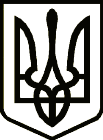 УКРАЇНАСРІБНЯНСЬКА СЕЛИЩНА РАДАЧЕРНІГІВСЬКОЇ ОБЛАСТІРІШЕННЯ(тридцять третя сесія сьомого скликання)27 серпня 2020 року     								смт. СрібнеПро внесення змін до  структури Срібнянської селищної ради та штатних розписівЗ метою удосконалення структури виконавчих органів Срібнянської селищної ради, забезпечення належного функціонування структурних підрозділів, відповідно до ст. ст. 11, 26  Закону України «Про місцеве самоврядування в Україні» та враховуючи лист відділу освіти, сім’ї, молоді та спорту від 26.08.2020 року № 01-03/402 селищна  рада вирішила:1. Внести зміни з 01 вересня 2020 року до структури і загальної чисельності виконавчих органів Срібнянської селищної ради з правом юридичної особи, а саме до відділу освіти, сім’ї, молоді та спорту Срібнянської селищної ради:1.1 включити до штатного розпису Калюжинської загальноосвітньої школи I-II ступенів посаду:- асистент вчителя на  1,0 посадовий оклад;            1.2 включити до штатного розпису Гурбинської загальноосвітньої школи I-III ступенів посаду:           - асистент вчителя на  1,0 посадовий оклад;           1.3 включити до штатного розпису господарської групи посаду:           - провідний фахівець на  1,0 посадовий оклад.2. Викласти додатки 3, 4 в новій редакції.3.Контроль за виконанням цього рішення покласти на керуючого справами (секретаря) виконавчого комітету І.ГЛЮЗО.Секретар ради								І.МАРТИНЮК